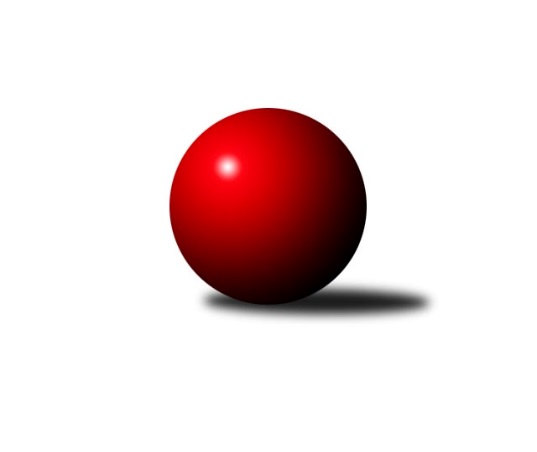 Č.4Ročník 2022/2023	15.10.2022Nejlepšího výkonu v tomto kole: 3524 dosáhlo družstvo: CB Dobřany Klokani1. KLM 2022/2023Výsledky 4. kolaSouhrnný přehled výsledků:TJ Valašské Meziříčí B	- KK Slovan Rosice	5:3	3392:3378	14.5:9.5	15.10.TJ Sokol Duchcov	- KK SDS Sadská	4:4	3499:3448	10.5:13.5	15.10.KK Vyškov	- TJ Lokomotiva Trutnov 	2:6	3494:3512	10.5:13.5	15.10.TJ Centropen Dačice	- TJ Třebíč	6:2	3443:3377	16.0:8.0	15.10.CB Dobřany Klokani	- TJ Loko České Velenice	6:2	3524:3460	15.5:8.5	15.10.KK Zábřeh	- TJ Spartak Přerov	7:1	3394:3347	12.0:12.0	15.10.Tabulka družstev:	1.	KK Zábřeh	4	3	0	1	22.0 : 10.0 	55.0 : 41.0 	 3379	6	2.	TJ Lokomotiva Trutnov	4	3	0	1	18.0 : 14.0 	47.0 : 49.0 	 3449	6	3.	KK SDS Sadská	3	2	1	0	16.0 : 8.0 	43.5 : 28.5 	 3422	5	4.	TJ Sokol Duchcov	4	2	1	1	20.0 : 12.0 	52.5 : 43.5 	 3441	5	5.	TJ Loko České Velenice	3	2	0	1	13.0 : 11.0 	36.0 : 36.0 	 3504	4	6.	CB Dobřany Klokani	4	2	0	2	18.0 : 14.0 	51.0 : 45.0 	 3338	4	7.	TJ Třebíč	4	2	0	2	17.0 : 15.0 	47.0 : 49.0 	 3374	4	8.	TJ Centropen Dačice	4	2	0	2	16.5 : 15.5 	48.0 : 48.0 	 3361	4	9.	KK Vyškov	4	2	0	2	14.0 : 18.0 	48.5 : 47.5 	 3426	4	10.	TJ Valašské Meziříčí B	4	1	0	3	11.0 : 21.0 	42.0 : 54.0 	 3368	2	11.	TJ Spartak Přerov	4	1	0	3	8.5 : 23.5 	42.0 : 54.0 	 3358	2	12.	KK Slovan Rosice	4	0	0	4	10.0 : 22.0 	39.5 : 56.5 	 3282	0Podrobné výsledky kola:	 TJ Valašské Meziříčí B	3392	5:3	3378	KK Slovan Rosice	Radim Metelka	145 	 153 	 142 	150	590 	 2:2 	 602 	 144	143 	 159	156	Adam Palko	Michal Juroška	151 	 144 	 142 	144	581 	 2:2 	 590 	 150	139 	 144	157	Jiří Zemek	Vladimír Výrek	155 	 138 	 141 	117	551 	 3.5:0.5 	 526 	 155	133 	 130	108	Jiří Axman	Ivan Říha	147 	 156 	 157 	135	595 	 3:1 	 567 	 135	140 	 143	149	Ivo Fabík	Tomáš Juřík	127 	 137 	 150 	147	561 	 3:1 	 539 	 139	134 	 135	131	Václav Špička	Matouš Krajzinger	137 	 117 	 138 	122	514 	 1:3 	 554 	 144	135 	 130	145	Michal Hrdličkarozhodčí: Jaroslav ZajíčekNejlepší výkon utkání: 602 - Adam Palko	 TJ Sokol Duchcov	3499	4:4	3448	KK SDS Sadská	Jiří Semelka	128 	 132 	 144 	128	532 	 1:3 	 590 	 154	149 	 136	151	Aleš Košnar	Zdeněk Ransdorf	183 	 157 	 159 	147	646 	 3:1 	 566 	 141	128 	 141	156	Václav Pešek	Jiří Zemánek	141 	 164 	 163 	172	640 	 3:1 	 605 	 159	151 	 145	150	Antonín Svoboda	Milan Stránský	143 	 129 	 134 	133	539 	 1:3 	 565 	 126	145 	 150	144	David Sukdolák	Jaroslav Bulant	130 	 140 	 159 	139	568 	 1:3 	 560 	 135	143 	 133	149	Petr Miláček	David Horák	139 	 146 	 154 	135	574 	 1.5:2.5 	 562 	 139	157 	 117	149	Martin Schejbalrozhodčí: Josef Strachoň st.Nejlepší výkon utkání: 646 - Zdeněk Ransdorf	 KK Vyškov	3494	2:6	3512	TJ Lokomotiva Trutnov 	Tomáš Jelínek	139 	 127 	 145 	146	557 	 1:3 	 575 	 143	138 	 155	139	Šimon Fiebinger	Ondřej Ševela	135 	 154 	 152 	168	609 	 2:2 	 619 	 161	170 	 130	158	Roman Straka	Tomáš Procházka	173 	 146 	 131 	153	603 	 2.5:1.5 	 545 	 129	128 	 135	153	Marek Žoudlík	Robert Mondřík	162 	 129 	 133 	164	588 	 2:2 	 595 	 145	159 	 148	143	Kamil Fiebinger	Petr Pevný	125 	 142 	 132 	134	533 	 1:3 	 593 	 160	127 	 153	153	David Ryzák	Josef Touš	155 	 168 	 142 	139	604 	 2:2 	 585 	 139	143 	 146	157	Ondřej Stránskýrozhodčí: Bohumír TrávníčekNejlepší výkon utkání: 619 - Roman Straka	 TJ Centropen Dačice	3443	6:2	3377	TJ Třebíč	Petr Vojtíšek	141 	 150 	 129 	149	569 	 2:2 	 604 	 140	140 	 151	173	Jan Ševela	Zdeněk Pospíchal	140 	 144 	 140 	150	574 	 4:0 	 500 	 114	119 	 134	133	Jaroslav Tenkl *1	Michal Waszniovski	121 	 145 	 137 	167	570 	 2:2 	 566 	 143	136 	 140	147	Robert Pevný	Petr Janák	147 	 147 	 151 	154	599 	 4:0 	 557 	 144	142 	 149	122	Mojmír Novotný	Dušan Rodek	122 	 145 	 141 	142	550 	 1:3 	 591 	 142	142 	 149	158	Lukáš Vik	Jiří Němec	144 	 145 	 136 	156	581 	 3:1 	 559 	 175	119 	 134	131	Dalibor Langrozhodčí: Václav Zajícstřídání: *1 od 61. hodu Miroslav JežekNejlepší výkon utkání: 604 - Jan Ševela	 CB Dobřany Klokani	3524	6:2	3460	TJ Loko České Velenice	Lukáš Doubrava	142 	 147 	 139 	166	594 	 3:1 	 583 	 164	131 	 136	152	Ondřej Touš	Vlastimil Zeman ml.	155 	 147 	 156 	137	595 	 3:1 	 562 	 144	113 	 152	153	Ladislav Chmel	Jiří Baloun	157 	 135 	 160 	156	608 	 4:0 	 562 	 147	132 	 140	143	Tomáš Maroušek	Martin Pejčoch	143 	 138 	 150 	164	595 	 3.5:0.5 	 555 	 143	137 	 132	143	Miroslav Dvořák	Michal Šneberger	159 	 143 	 129 	143	574 	 1:3 	 635 	 145	156 	 163	171	Zdeněk Dvořák	Josef Fišer ml.	127 	 148 	 142 	141	558 	 1:3 	 563 	 143	124 	 149	147	Branislav Černuškarozhodčí: Milan VrabecNejlepší výkon utkání: 635 - Zdeněk Dvořák	 KK Zábřeh	3394	7:1	3347	TJ Spartak Přerov	Martin Sitta	142 	 139 	 144 	151	576 	 0:4 	 634 	 158	163 	 157	156	Michal Pytlík	Václav Švub	148 	 122 	 123 	140	533 	 2:2 	 526 	 129	136 	 130	131	Jakub Pleban	Jiří Michálek	162 	 146 	 123 	132	563 	 3:1 	 520 	 134	137 	 115	134	Petr Pavelka	Adam Mísař	139 	 141 	 140 	142	562 	 2:2 	 556 	 136	143 	 131	146	Jakub Fabík	Marek Ollinger	131 	 163 	 152 	145	591 	 2:2 	 581 	 157	139 	 134	151	David Janušík	Tomáš Dražil	122 	 143 	 136 	168	569 	 3:1 	 530 	 149	127 	 123	131	Jiří Divilarozhodčí: Jiří DivilaNejlepší výkon utkání: 634 - Michal PytlíkPořadí jednotlivců:	jméno hráče	družstvo	celkem	plné	dorážka	chyby	poměr kuž.	Maximum	1.	Zdeněk Dvořák 	TJ Loko České Velenice	627.00	390.7	236.3	0.7	3/3	(643)	2.	Zdeněk Ransdorf 	TJ Sokol Duchcov	618.00	391.5	226.5	1.8	2/3	(646)	3.	Michal Pytlík 	TJ Spartak Přerov	612.33	391.0	221.3	0.3	3/3	(634)	4.	Roman Straka 	TJ Lokomotiva Trutnov 	607.67	384.3	223.3	1.3	3/3	(621)	5.	Jaroslav Bulant 	TJ Sokol Duchcov	599.33	388.0	211.3	3.5	3/3	(638)	6.	Jiří Zemánek 	TJ Sokol Duchcov	598.17	388.0	210.2	1.3	3/3	(640)	7.	Ondřej Stránský 	TJ Lokomotiva Trutnov 	595.67	384.0	211.7	0.7	3/3	(627)	8.	Radim Metelka 	TJ Valašské Meziříčí B	595.17	387.7	207.5	0.7	3/3	(605)	9.	Ondřej Touš 	TJ Loko České Velenice	595.00	399.5	195.5	5.5	2/3	(607)	10.	Lukáš Vik 	TJ Třebíč	593.17	393.2	200.0	2.3	3/3	(605)	11.	Ladislav Chmel 	TJ Loko České Velenice	590.00	378.7	211.3	2.0	3/3	(611)	12.	Jan Ševela 	TJ Třebíč	587.25	387.3	200.0	1.8	2/3	(604)	13.	Josef Touš 	KK Vyškov	585.50	375.2	210.3	2.0	3/3	(604)	14.	Ondřej Ševela 	KK Vyškov	585.33	384.7	200.7	2.7	3/3	(609)	15.	Jiří Němec 	TJ Centropen Dačice	584.50	377.5	207.0	0.5	2/3	(591)	16.	Petr Vojtíšek 	TJ Centropen Dačice	584.17	379.5	204.7	1.5	3/3	(591)	17.	Antonín Svoboda 	KK SDS Sadská	583.50	381.0	202.5	4.5	2/2	(605)	18.	Petr Janák 	TJ Centropen Dačice	581.00	367.0	214.0	1.5	2/3	(599)	19.	Petr Pevný 	KK Vyškov	580.83	387.2	193.7	2.2	3/3	(611)	20.	Petr Miláček 	KK SDS Sadská	580.00	384.5	195.5	2.5	2/2	(600)	21.	Robert Pevný 	TJ Třebíč	579.83	380.3	199.5	2.5	3/3	(603)	22.	Jiří Zemek 	KK Slovan Rosice	579.00	379.0	200.0	2.0	2/3	(590)	23.	Martin Pejčoch 	CB Dobřany Klokani	576.67	382.3	194.3	2.2	3/3	(604)	24.	Kamil Fiebinger 	TJ Lokomotiva Trutnov 	576.33	382.7	193.7	2.3	3/3	(595)	25.	Lukáš Doubrava 	CB Dobřany Klokani	576.00	375.5	200.5	2.0	3/3	(634)	26.	Aleš Košnar 	KK SDS Sadská	575.25	377.8	197.5	3.3	2/2	(590)	27.	Jiří Baloun 	CB Dobřany Klokani	574.67	382.5	192.2	1.2	3/3	(608)	28.	David Sukdolák 	KK SDS Sadská	574.00	373.3	200.8	2.5	2/2	(602)	29.	Tomáš Dražil 	KK Zábřeh	573.33	377.3	196.0	3.8	3/3	(595)	30.	Marek Ollinger 	KK Zábřeh	573.17	377.2	196.0	2.8	3/3	(602)	31.	Václav Pešek 	KK SDS Sadská	572.50	381.0	191.5	2.5	2/2	(579)	32.	Tomáš Juřík 	TJ Valašské Meziříčí B	572.25	376.8	195.5	2.0	2/3	(590)	33.	Martin Sitta 	KK Zábřeh	571.50	384.3	187.2	0.7	3/3	(590)	34.	Miroslav Dvořák 	TJ Loko České Velenice	571.00	375.7	195.3	4.0	3/3	(610)	35.	David Ryzák 	TJ Lokomotiva Trutnov 	570.00	380.3	189.7	5.3	3/3	(593)	36.	David Horák 	TJ Sokol Duchcov	568.67	371.8	196.8	3.2	3/3	(581)	37.	Michal Juroška 	TJ Valašské Meziříčí B	568.67	379.8	188.8	2.0	3/3	(581)	38.	Branislav Černuška 	TJ Loko České Velenice	566.67	378.7	188.0	2.3	3/3	(574)	39.	Mojmír Novotný 	TJ Třebíč	566.50	370.7	195.8	2.8	3/3	(626)	40.	Michal Hrdlička 	KK Slovan Rosice	566.33	375.5	190.8	4.5	3/3	(610)	41.	Tomáš Maroušek 	TJ Loko České Velenice	565.00	378.5	186.5	8.5	2/3	(568)	42.	Filip Kordula 	KK Vyškov	564.00	385.7	178.3	7.0	3/3	(583)	43.	Tomáš Procházka 	KK Vyškov	563.50	359.2	204.3	1.5	3/3	(603)	44.	Zbyněk Dvořák 	TJ Loko České Velenice	563.50	384.0	179.5	4.5	2/3	(572)	45.	Vladimír Výrek 	TJ Valašské Meziříčí B	563.00	376.7	186.3	2.3	3/3	(580)	46.	Ivan Říha 	TJ Valašské Meziříčí B	560.75	369.5	191.3	5.3	2/3	(595)	47.	Jiří Michálek 	KK Zábřeh	559.17	381.2	178.0	7.3	3/3	(563)	48.	Adam Mísař 	KK Zábřeh	558.83	370.8	188.0	4.2	3/3	(576)	49.	Šimon Fiebinger 	TJ Lokomotiva Trutnov 	558.50	380.0	178.5	3.0	2/3	(575)	50.	Ivo Fabík 	KK Slovan Rosice	558.33	371.7	186.7	3.0	3/3	(575)	51.	Adam Palko 	KK Slovan Rosice	557.67	358.5	199.2	1.7	3/3	(602)	52.	Marek Žoudlík 	TJ Lokomotiva Trutnov 	557.67	371.2	186.5	1.7	3/3	(585)	53.	Milan Stránský 	TJ Sokol Duchcov	556.50	370.8	185.7	2.3	3/3	(616)	54.	Jakub Fabík 	TJ Spartak Přerov	556.00	372.8	183.3	4.0	2/3	(580)	55.	Jakub Pleban 	TJ Spartak Přerov	552.67	360.8	191.8	2.8	3/3	(572)	56.	David Janušík 	TJ Spartak Přerov	552.50	362.8	189.7	5.0	3/3	(581)	57.	Michal Waszniovski 	TJ Centropen Dačice	552.17	369.7	182.5	5.0	3/3	(570)	58.	Zdeněk Pospíchal 	TJ Centropen Dačice	552.00	367.8	184.2	2.8	3/3	(580)	59.	Robert Mondřík 	KK Vyškov	551.00	377.7	173.3	7.2	3/3	(588)	60.	Jiří Divila 	TJ Spartak Přerov	549.50	364.5	185.0	4.7	3/3	(574)	61.	Václav Špička 	KK Slovan Rosice	546.50	367.5	179.0	5.7	3/3	(596)	62.	Dalibor Matyáš 	KK Slovan Rosice	545.00	370.0	175.0	3.5	2/3	(567)	63.	Dušan Rodek 	TJ Centropen Dačice	544.83	359.3	185.5	5.3	3/3	(573)	64.	Tomáš Pospíchal 	TJ Centropen Dačice	544.00	370.0	174.0	6.3	3/3	(566)	65.	Václav Švub 	KK Zábřeh	542.67	356.8	185.8	3.7	3/3	(580)	66.	Miroslav Ježek 	TJ Třebíč	542.50	366.8	175.8	7.8	2/3	(552)	67.	Jaroslav Tenkl 	TJ Třebíč	541.25	371.5	169.8	3.8	2/3	(554)	68.	Vlastimil Zeman 	CB Dobřany Klokani	541.00	365.7	175.3	5.7	3/3	(554)	69.	Michal Šneberger 	CB Dobřany Klokani	539.67	367.2	172.5	7.8	3/3	(574)	70.	Petr Pavelka 	TJ Spartak Přerov	538.83	360.5	178.3	8.2	3/3	(590)	71.	Matouš Krajzinger 	TJ Valašské Meziříčí B	533.75	354.0	179.8	6.5	2/3	(543)	72.	Jiří Semelka 	TJ Sokol Duchcov	532.67	371.7	161.0	5.7	3/3	(566)	73.	Radek Jalovecký 	TJ Sokol Duchcov	530.50	372.5	158.0	6.5	2/3	(549)	74.	Josef Fišer  ml.	CB Dobřany Klokani	523.17	365.8	157.3	7.0	3/3	(573)	75.	Jiří Axman 	KK Slovan Rosice	510.00	348.0	162.0	8.5	2/3	(526)	76.	Kamil Hlavizňa 	KK Slovan Rosice	507.50	343.0	164.5	5.5	2/3	(513)	77.	Daniel Šefr 	TJ Valašské Meziříčí B	505.00	355.0	150.0	9.0	2/3	(506)		Vlastimil Zeman  ml.	CB Dobřany Klokani	595.00	388.0	207.0	2.0	1/3	(595)		Vladimír Mánek 	TJ Spartak Přerov	578.00	360.0	218.0	3.0	1/3	(578)		Dalibor Tuček 	TJ Valašské Meziříčí B	572.00	371.0	201.0	2.0	1/3	(572)		Tomáš Bek 	KK SDS Sadská	571.00	375.5	195.5	0.5	1/2	(574)		Martin Schejbal 	KK SDS Sadská	562.00	387.0	175.0	2.0	1/2	(562)		Dalibor Lang 	TJ Třebíč	559.00	367.0	192.0	7.0	1/3	(559)		Tomáš Jelínek 	KK Vyškov	557.00	365.0	192.0	6.0	1/3	(557)		Jiří Bartoníček 	TJ Lokomotiva Trutnov 	543.00	371.0	172.0	6.0	1/3	(573)		Vlastimil Bělíček 	TJ Spartak Přerov	540.00	356.0	184.0	3.0	1/3	(540)		Václav Schejbal 	KK SDS Sadská	537.00	350.0	187.0	6.0	1/2	(537)		Miroslav Volek 	TJ Valašské Meziříčí B	536.00	366.0	170.0	6.0	1/3	(536)Sportovně technické informace:Starty náhradníků:registrační číslo	jméno a příjmení 	datum startu 	družstvo	číslo startu23052	Šimon Fiebinger	15.10.2022	TJ Lokomotiva Trutnov 	2x12389	Petr Janák	15.10.2022	TJ Centropen Dačice	2x23016	Tomáš Jelínek	15.10.2022	KK Vyškov	1x
Hráči dopsaní na soupisku:registrační číslo	jméno a příjmení 	datum startu 	družstvo	11129	Vlastimil Zeman ml.	15.10.2022	CB Dobřany Klokani	Program dalšího kola:5. kolo22.10.2022	so	10:00	TJ Loko České Velenice - KK Zábřeh	22.10.2022	so	10:00	KK SDS Sadská - CB Dobřany Klokani	22.10.2022	so	11:30	TJ Spartak Přerov - KK Vyškov	22.10.2022	so	14:00	TJ Centropen Dačice - TJ Sokol Duchcov	22.10.2022	so	15:00	TJ Lokomotiva Trutnov  - TJ Valašské Meziříčí B	22.10.2022	so	16:00	TJ Třebíč - KK Slovan Rosice	Nejlepší šestka kola - absolutněNejlepší šestka kola - absolutněNejlepší šestka kola - absolutněNejlepší šestka kola - absolutněNejlepší šestka kola - dle průměru kuželenNejlepší šestka kola - dle průměru kuželenNejlepší šestka kola - dle průměru kuželenNejlepší šestka kola - dle průměru kuželenNejlepší šestka kola - dle průměru kuželenPočetJménoNázev týmuVýkonPočetJménoNázev týmuPrůměr (%)Výkon3xZdeněk RansdorfDuchcov 6462xMichal PytlíkPřerov114.176341xJiří ZemánekDuchcov 6403xZdeněk RansdorfDuchcov 110.736462xZdeněk DvořákČeské Velenice6351xJiří ZemánekDuchcov 109.76402xMichal PytlíkPřerov6342xZdeněk DvořákČeské Velenice109.036353xRoman StrakaTrutnov6192xRoman StrakaTrutnov107.576191xOndřej ŠevelaVyškov6091xMarek OllingerZábřeh A106.42591